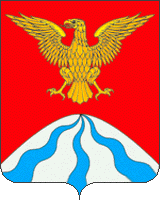 АДМИНИСТРАЦИЯ МУНИЦИПАЛЬНОГО ОБРАЗОВАНИЯ«ХОЛМ-ЖИРКОВСКИЙ РАЙОН» СМОЛЕНСКОЙ ОБЛАСТИП О С Т А Н О В Л Е Н И Еот 13.03.2023  № 165В целях реализации решения Совета депутатов Холм-Жирковского городского поселения Холм-Жирковского района Смоленской области от 23.12.2022 № 31 «О бюджете муниципального образования Холм-Жирковского городского поселения Холм-Жирковского района Смоленской области на 2023 год и плановый период 2024 и 2025 годов», Администрация муниципального образования «Холм-Жирковский район» Смоленской области,п о с т а н о в л я е т:     1. Принять к исполнению бюджет муниципального образования Холм-Жирковского городского поселения Холм-Жирковского района Смоленской области на 2023 год и плановый период 2024 и 2025 годов», утвержденный решением Совета депутатов Холм-Жирковского городского поселения Холм-Жирковского района Смоленской области от 23.12.2022 № 31.	2. Главным администраторам доходов бюджета Холм-Жирковского городского поселения Холм-Жирковского района Смоленской области (далее - бюджет Холм-Жирковского городского поселения) принять меры по обеспечению поступления налогов, сборов и других обязательных платежей, а также по сокращению задолженности по их уплате и осуществлению мероприятий, препятствующих ее возникновению.	3.Установить, что получатели средств бюджета Холм-Жирковского городского поселения при заключении муниципальных контрактов (договоров) на поставку товаров, выполнение работ, оказание услуг вправе предусматривать авансовые платежи:- в размере до 100 процентов суммы муниципального контракта (договора), подлежащей оплате в текущем финансовом году, - по муниципальным контрактам (договорам) на услуги почтовой связи; на подписку на периодические печатные и электронные издания и на их приобретение; по муниципальным контрактам (договорам) обязательного имущественного, личного страхования, страхования гражданской ответственности; по муниципальным контрактам (договорам) на проведение культурно-массовых, спортивных, оздоровительных, социальных и иных мероприятий, на организацию и проведение выставок, конкурсов, фестивалей, семинаров, заключенным между заказчиком мероприятия и исполнителем, в рамках которых исполнитель берет на себя организацию и проведение мероприятия, выставки, конкурса, фестиваля, семинара и осуществление всех расходов, связанных с их реализацией; по муниципальным контрактам (договорам) на оказание услуг технического сопровождения (технической поддержки) программного обеспечения виртуализации инфраструктуры; по муниципальным контрактам (договорам) на оказание услуг технического сопровождения (технической поддержки) программного обеспечения средств защиты информации.- в размере до 30 процентов суммы муниципального контракта (договора), подлежащей уплате в текущем финансовом году, - по муниципальным контрактам (договорам) на выполнение работ по технической инвентаризации объектов капитального строительства и оказание услуг по предоставлению информации, связанной с техническим учетом объектов капитального строительства; по муниципальным контрактам (договорам) на выполнение работ по проектированию переустройства и переустройству существующих сетей газоснабжения, электроснабжения; по муниципальным контрактам (договорам) на выполнение работ по техническому присоединению к сетям электроснабжения, теплоснабжения, водоснабжения и водоотведения; по муниципальным контрактам (договорам) на выполнение работ, связанных с ликвидацией последствий аварий, в соответствии с решением Комиссии по предупреждению и ликвидации чрезвычайных ситуаций и обеспечению пожарной безопасности при Администрации муниципального образования «Холм-Жирковский район» Смоленской области; по муниципальным контрактам (договорам) на выполнение проектно-изыскательских работ, ремонт, капитальный ремонт, строительство и реконструкцию автомобильных дорог общего пользования местного значения и дорожных сооружений, являющихся их технологической частью (искусственных дорожных сооружений);  по муниципальным контрактам (договорам) на выполнение работ по содержанию дорог общего пользования местного значения и дорожных сооружений, являющихся их технологической частью (искусственных дорожных сооружений)  по муниципальным контрактам (договорам) на строительство и (или) реконструкцию объектов инфраструктуры; по муниципальным контрактам (договорам) на поставку горюче-смазочных  материалов; по муниципальным контрактам (договорам), заключенным непосредственно с производителями средств защиты информации, на приобретение программно-аппаратных комплексов и программных средств защиты информации.	4.Установить, что отчеты об исполнении бюджета Холм-Жирковского городского поселения за первый квартал, полугодие и девять месяцев текущего финансового года утверждаются решениями Совета депутатов Холм-Жирковского городского поселения Холм-Жирковского района Смоленской области по следующим показателям:доходы бюджета Холм-Жирковского городского поселения;расходы бюджета Холм-Жирковского городского поселения;дефицит (профицит) Холм-Жирковского городского поселения.ВИЗЫ:О мерах по реализации решения Совета депутатов Холм-Жирковского городского поселения Холм-Жирковского района Смоленской  области от 23.12.2022 № 31 «О бюджете муниципального образования Холм-Жирковского городского поселения Холм-Жирковского района Смоленской области на 2023 год и плановый период 2024 и 2025 годов»Глава муниципального образования«Холм-Жирковский район» Смоленской области А.М.Егикянотп. 1 экз. - в делоИсп. О.Н. Журавлева________________тел. 2-11-73«13» марта 2023 г.Разослать:Прокуратура;Отдел по экономике, имущественным и земельным отношений;Отдел по городскому хозяйству;Финансовое управление;Официальный сайт Администрации МО «Холм-Жирковский район»Е.Н.Каленова (Зам.главы-управ. делами)________ «13» марта 2023 г.О.С. Демченкова (Зам.главы-нач.отд.по экономике)________ «13» марта 2023г.А.В. Губарев (главн.спец. – юрист)________ «13» марта 2023г.________ «   » февраля 2020 г.